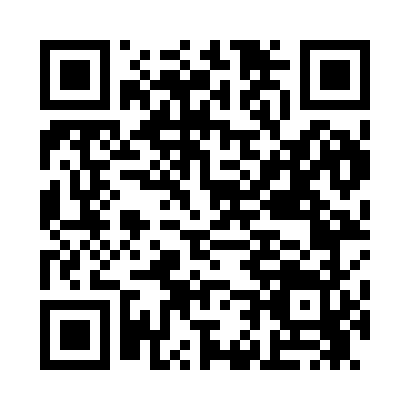 Prayer times for Parkhurst, Iowa, USAMon 1 Jul 2024 - Wed 31 Jul 2024High Latitude Method: Angle Based RulePrayer Calculation Method: Islamic Society of North AmericaAsar Calculation Method: ShafiPrayer times provided by https://www.salahtimes.comDateDayFajrSunriseDhuhrAsrMaghribIsha1Mon3:545:361:105:118:4410:252Tue3:555:361:105:128:4310:253Wed3:555:371:105:128:4310:244Thu3:565:371:105:128:4310:245Fri3:575:381:105:128:4310:236Sat3:585:381:115:128:4210:237Sun3:595:391:115:128:4210:228Mon4:005:401:115:128:4210:219Tue4:015:411:115:128:4110:2110Wed4:025:411:115:128:4110:2011Thu4:035:421:115:128:4010:1912Fri4:045:431:115:128:4010:1813Sat4:055:441:115:128:3910:1714Sun4:065:441:125:128:3910:1615Mon4:085:451:125:128:3810:1516Tue4:095:461:125:128:3710:1417Wed4:105:471:125:128:3710:1318Thu4:115:481:125:118:3610:1219Fri4:125:481:125:118:3510:1120Sat4:145:491:125:118:3410:1021Sun4:155:501:125:118:3310:0822Mon4:165:511:125:118:3310:0723Tue4:185:521:125:108:3210:0624Wed4:195:531:125:108:3110:0525Thu4:205:541:125:108:3010:0326Fri4:225:551:125:108:2910:0227Sat4:235:561:125:098:2810:0028Sun4:245:571:125:098:279:5929Mon4:265:581:125:098:269:5830Tue4:275:591:125:088:259:5631Wed4:296:001:125:088:249:55